ОТЛИЧИЕ – „Принос в механизацията на земеделието“, 2021 г.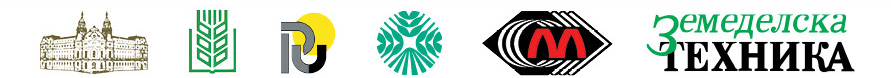 Ф О Р М У Л Я Р   З А   У Ч А С Т И ЕНаправление 1  -  „Български  производител на земеделска техника“Уважаеми производители на земеделска техника, моля да отговорите на запитването по-долу  възможно най-пълно. Благодарим Ви предварително за отделеното време!ФОРМУЛЯРЪТ МОЖЕ ДА БЪДЕ ИЗТЕГЛЕН И ОТ www.zemedelskatehnika.comСрок за получаване 31 октомври, 2021 г.Адрес: 1612 София, кв. „Лагера”, ул. „Съвет на Европа” 6, ап. 8, тел./факс 02/875 85 49, е-mail: zt@zemedelskatehnika.comЗа повече информация и контакти: тел./факс 02/ 875 85 49, 0885 01 35 10; е-mail: zt@zemedelskatehnika.com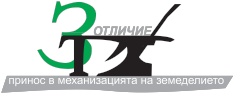 УЧАСТВАЙТЕ В ОТЛИЧИЕТО„ПРИНОС В МЕХАНИЗАЦИЯТА НА ЗЕМЕДЕЛИЕТО“Производител:Година на създаване:Населено място:Номенклатурана произведените машини:Лице за контакт(телефон; имейл):Лице за контакт(телефон; имейл):Лице за контакт(телефон; имейл):Лице за контакт(телефон; имейл):Лице за контакт(телефон; имейл):Изделие, с което се участва:Моля да изпратите снимка отделноИзделие, с което се участва:Моля да изпратите снимка отделноПредназначение:Намира се на земеделския пазар в България от:Подходящоза използване в: малко стопанство 	 средно стопанство 	 голямо стопанство полевъдство	 овощарство	 лозарство зеленчукопроизводство	 животновъдство	 смесено малко стопанство 	 средно стопанство 	 голямо стопанство полевъдство	 овощарство	 лозарство зеленчукопроизводство	 животновъдство	 смесено малко стопанство 	 средно стопанство 	 голямо стопанство полевъдство	 овощарство	 лозарство зеленчукопроизводство	 животновъдство	 смесено малко стопанство 	 средно стопанство 	 голямо стопанство полевъдство	 овощарство	 лозарство зеленчукопроизводство	 животновъдство	 смесеноТехнически параметри:Актуалност:Оригиналност:Тип иновация: нов нов усъвършенстван адаптиранПроизводителност:Предимства пред останалите аналози:Енергийна и икономическа ефективност:Получени отличия:Други: